Здоровый образ жизни- это образ жизни человека, направленный на профилактику болезней и укрепление здоровья. 10 принципов ЗОЖ:всегда хорошо высыпайтесь;занимайтесь зарядкой;соблюдайте режим питания;избавьтесь от лишнего веса;откажитесь от вредных привычек;соблюдайте личную гигиену;соблюдайте режим дня;занимайтесь спортом;закаляйтесь;умейте управлять своими эмоциями и боритесь со стрессом.Правила здорового образа жизни:Занимайтесь спортом минимум 30-60 минут в день. Пренебрежение занятиями спортом ведет к атрофии мышц, нарушению работы органов, снижению иммунитета.Никакого фастфуда, газировки, полуфабрикатов, чипсов, сухариков и прочих вредных продуктов. Помните – «Ты – то, что ты ешь».Нет вредным привычкам. Помните, что вредная привычка не только зависимость, а еще и яд, которые берут над вами верх.Соблюдайте режим дня. Правило ЗОЖ – просыпайтесь в одно и то же время каждое утро. Только правильный и полноценный отдых поможет расслабиться и набраться сил.Старайтесь поддерживать у себя позитивное настроение. Не стоит тревожиться по пустякам.Больше бывайте на свежем воздухе. Для нормального физического состояния обязательно глубокое и правильное дыхание.Подсознательно все хотят быть здоровыми и красивыми. Но красоту и здоровье способен сохранить только тот, кто осознанно, с умом, подходит к своему образу жизни. Пока мы молоды, наш организм способен противостоять множеству вредных внешних факторов. Пользуясь этим, многие люди легкомысленно относятся к своему здоровью, предпочитая держать сигарету в руках и злоупотреблять алкогольными напитками. Но года бегут быстро. Чем старше человек становится, тем больше ослабевают защитные силы его организма. Со временем весь	 когда-то излишне выпитый алкоголь и сигареты дадут о себе знать множеством заболеваний. Лишь ведение здорового образа жизни смолоду способно защитить от таких случаев.Вся наша жизнь, наше существование и счастье зависят, главным образом, от здоровья. Переход с привычного ритма на здоровый может показаться сложным и недостижимым, но это вовсе не так. Самое главное – желать этого и приложить максимум усилий.Рекомендации:Внесите разнообразие в свой обыденный день. Найдите увлечение, которое подарит много положительных эмоций.Найдите для себя авторитет и старайтесь не отставать от него в движении вперед.Начните изучать полезную литературу.Постоянно мотивируйте себя в достижении цели.Больше общайтесь с людьми и думайте о прекрасном.Удачи!Помните, вернуть здоровье нельзя…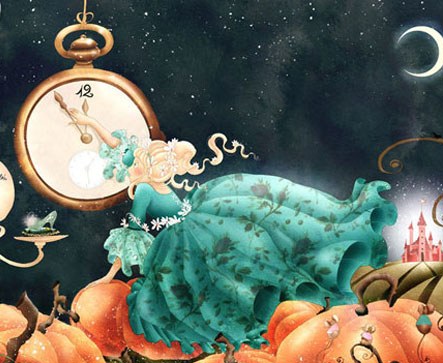 Здоровый образ жизни!Полезен он для всех.Здоровый образ жизни!Удача и успех.Вы можете обратиться за консультацией и помощью к врачу-наркологу (в том числе и анонимно!)Наши контакты:Адрес:УЗ «Полоцкая областная психиатрическая больница», ул. 23х Гвардейцев 4а.Телефон:77-30-68 (регистратура)МИНИСТЕРСТВО ЗДРАВООХРАНЕНИЯРЕСПУБЛИКИ БЕЛАРУСЬЗдоровье – ценный дар людей, ты забывать о нем не смей!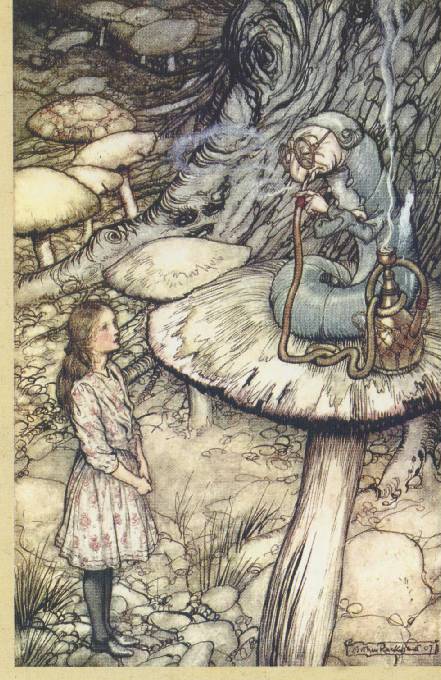 Полоцк, 2022